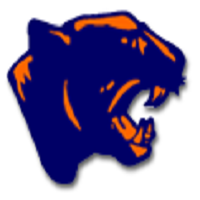 Topic/Objective:Name:Period:Date:Questions:What is Mass Media?How does the mass media fulfill its role to provide the public with political information?How does the mass media influence politics?What are the factors that limit the influence of the media?Notes:Mass Media:Types of Media:Role of Media:Gatekeeper:Scorekeeper:Watchdog:Mass Media and the President:Media and Congress:Media and Politics:Limits of Influence:Media Bias?Notes:Mass Media:Types of Media:Role of Media:Gatekeeper:Scorekeeper:Watchdog:Mass Media and the President:Media and Congress:Media and Politics:Limits of Influence:Media Bias?Summary:Summary:Summary:Topic/Objective:Name:Period:Date:Questions:Who has suffrage in the US?What are the requirements to vote?What is voter registration?Who is prohibited from voting?Notes:Suffrage/Franchise:1810:1840:1870:1920:1961:1964:1965:1971:Constitutional Limits on States:Universal Requirements:Registration:Persons Denied Right to Vote:Notes:Suffrage/Franchise:1810:1840:1870:1920:1961:1964:1965:1971:Constitutional Limits on States:Universal Requirements:Registration:Persons Denied Right to Vote:Summary:Summary:Summary:Topic/Objective:Name:Period:Date:Questions:Who votes and why?Who doesn’t vote and why?Who do people vote for as voters?Notes:Non-voters:What type of election has a lower voter turnout?How many people didn’t vote in 2012?What are some of the legitimate reasons people don’t vote?What are other reasons why someone wouldn’t vote?Comparing Non-voters to Voters:Factors that influence voting:Sociological Factors (7):Sociological Factors Review/Voters by Party:Psychological Factors:Notes:Non-voters:What type of election has a lower voter turnout?How many people didn’t vote in 2012?What are some of the legitimate reasons people don’t vote?What are other reasons why someone wouldn’t vote?Comparing Non-voters to Voters:Factors that influence voting:Sociological Factors (7):Sociological Factors Review/Voters by Party:Psychological Factors:Summary:Summary:Summary: